Cuộc thi Ý tưởng khởi nghiệp CiC 2019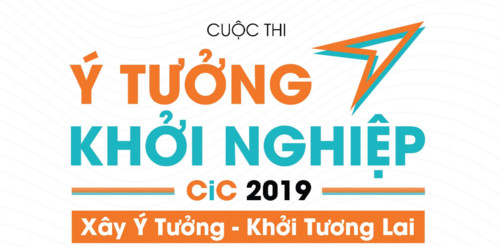 1. GIỚI THIỆU VỀ CUỘC THI CiC 2019Cuộc thi “Ý tưởng khởi nghiệp - CiC 2019” là cuộc thi của Đại học Quốc gia TP.HCM, giao cho Khu Công nghệ Phần mềm ĐHQG–HCM (ITP) phối hợp với Đại học Kinh tế-Luật (UEL) và Đại học Tự nhiên (US) đảm nhiệm tổ chức diễn ra từ ngày 19/03/2019 đến ngày 10/10/2019 với mục đích thúc đẩy tinh thần khởi nghiệp đổi mới sáng tạo trong cộng đồng sinh viên ở các trường đại học, cao đẳng, trung cấp, đào tạo các kiến thức cơ bản về tìm kiếm và phát triển ý tưởng khởi nghiệp cho các ứng viên tham gia. Cuộc thi CiC 2019, trải qua các vòng sau (có thể lệ các vòng kèm theo): Vòng 1. Vòng Tìm kiếm – nhận hồ sơ (từ ngày 19/3/2019 - 19/3/2019).Vòng 2. Vòng Hội tụ (từ ngày 19/6/2019 - 01/7/2019).Vòng 3. Vòng Khẳng định (từ ngày 01/7/2019 - 03/8/2019).Vòng 4. Vòng Bức phá (từ ngày 03/8/2019 - 05/9/2019).Vòng 5. Vòng Tỏa sáng (từ ngày 05/9/2019 - 19/9/2019).CiC 2019 với chủ đề “CiC 2019: Xây ý tưởng - Khởi tương lai” là sân chơi cho sinh viên có cơ hội giao lưu, học hỏi kinh nghiệm. Thông qua cuộc thi, những dự án đoạt giải có tiềm năng phát triển sẽ được tham gia vào các vòng gọi vốn. Đặc biệt, nhóm đoạt giải nhất sẽ được Vinacapital Ventures đầu tư 1 tỉ đồng, cùng với chương trình hỗ trợ ươm tạo doanh nghiệp tại ITP. CiC 2019 còn mang đến cơ hội tuyệt vời cho nhóm sinh viên có dự án xuất sắc nhất nhận tấm vé tham quan và học tập ngắn hạn tại Singapore  do Quỹ khởi nghiệp Đại học Quốc gia tài trợ trị giá 100.000.0000 VNĐ.2. THỜI GIAN NHẬN HỒ SƠ ĐĂNG KÝTừ ngày 19/03/2019 đến hết ngày 19/06/2019. Link đăng ký tham dự cuộc thi online: bit.ly/cic-20193. CƠ CẤU GIẢI THƯỞNG- 01 giải nhất: 50.000.000 VNĐ/giải, VinaCapital Ventures đầu tư 1 tỉ đồng; khóa đào tạo iStartXTM trị giá 35.000.000 VNĐ, 1 gói ươm tạo 1 năm tại ITP trị giá 100.000.000 VNĐ, gói tham quan và học tập tại Singapore hoặc tương đương, gói hỗ trợ Web service từ Amazon 2.000 USD/năm; 1 năm đọc Forbes miễn phí, Tặng 5 vé dự sự kiện Forbes Vietnam tổ chức, tặng 01 voucher vé xe 1,5 triệu đồng từ Công ty Vexere;- 01 giải nhì: 30.000.000 VNĐ/giải, khóa đào tạo iStartXTM trị giá 35.000.000 VNĐ, 1 gói ươm tạo 1 năm tại ITP trị giá 100.000.000 VNĐ, gói hỗ trợ Web service từ Amazon 2.000 USD/năm, 1 năm đọc Forbes miễn phí, Tặng 5 vé dự sự kiện Forbes Vietnam tổ chức, tặng 01 voucher vé xe 1 triệu đồng từ Công ty Vexere; - 02 giải ba: 10.000.000 đồng/giải, khóa đào tạo iStartXTM trị giá 35.000.000 VNĐ, Gói hỗ trợ Web service từ Amazon 2.000 USD/năm, 1 năm đọc Forbes miễn phí, Tặng 5 vé dự sự kiện Forbes Vietnam tổ chức, tặng 01 voucher vé xe 500.000 đồng từ Công ty Vexere; - 03 giải khuyến khích: mỗi giải 5.000.000 VNĐ/giải, khóa đào tạo iStartXTM trị giá 35.000.000 VNĐ, Gói hỗ trợ Web service từ Amazon 2000 USD/năm. - 01 giải thưởng khán giả bình chọn: 5.000.000 VNĐ/giải. - Các giải thưởng đi kèm các suất học bổng đến từ các nhà tài trợ của chương trình.4. HÌNH THỨC NỘP BÀI DỰ THI4.1 Thí sinh nộp bài dự thi qua form online: Điền tất cả những thông tin cần thiết theo yêu cầu từ BTC. Thí sinh nộp bài qua form online do BTC ban hành thông qua các kênh:- Form online: https://docs.google.com/forms/d/e/1FAIpQLSd2Qg_qHKIh2hu7kXhixjDfbkZJJGE3rOcyrtjGQeXbHS04LA/viewform- Website: http://cic2019.itp.vn/ 
- Fanpage: https://www.facebook.com/ytuongkhoinghiep.cic/4.2 Thí sinh có thể nộp ý tưởng bằng file word với các thông tin do BTC yêu cầu về Email: cic2019@vnu-itp.edu.vn trước 23h59’ ngày 19/6/2019 hoặc gửi thư theo đường bưu điện về địa chỉ:  Trung tâm Khởi nghiệp đổi mới sáng tạo ĐHQG-HCM (Địa chỉ: Khu Phố 6, Phường Linh Trung, Quận Thủ Đức, TP.HCM – Số điện thoại: 028 372 44404. Người nhận: Lê Thị Quỳnh - Số điện thoại: 0987.096.847.4.3 Thí sinh có thể liên hệ Phòng Khoa học và Hợp tác Quốc tế, Trường ĐHXD Miền Tây để được hướng dẫn chi tiết  (Địa chỉ: số 20B, đường Phó Cơ Điều, phường 3, thành phố Vĩnh Long, tỉnh Vĩnh Long).----------------------Kế hoạch Cuộc thi Ý tưởng khởi nghiệp – CiC 2019: <<Tải về>>.Thể lệ các vòng thi: <<Tải về>>.